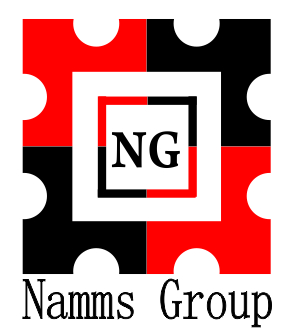 Hotel Rate for Conference AIR 2017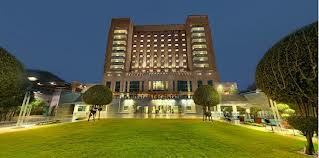 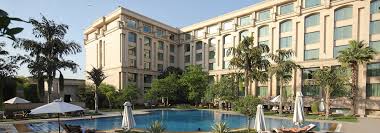 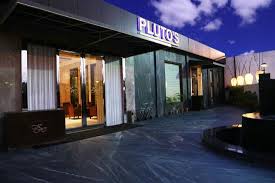 The Jaypee Vasant Continental Hotel                   The Grand Hotel             The  Pluto Inn HotelNOTE:All rates are specially negotiated for the event.We are providing FREE airport pick up for all 5 star property.Above rates are inclusive of breakfast & taxes.ONLINE PAYMENT by credit card :For online payment visit our website www.nammsgroup.inOnly VISA & MASTERCARD are accepted*  Bank handling charges extraNamms Tours & TravelConferences & Exhibitions Pvt LtdHead Office:India:Land line: +91-11-26176202 / +91-11-26164282 / +91-11- 41359344Gsm :+91-9810065266 /9911565266Email :namms.travel@gmail.com & namms.travel@nammsgroup.inWebsite:www.nammsgroup.inSkype ID : nammsgroup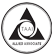 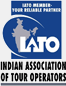 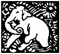 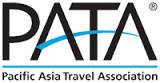 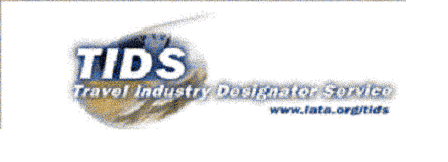 ACCOMMODATION/TOUR & TRAVEL FORMFamily Name: Dr/Prof/Mr/Ms……………………………………………………………………………………………………………..First Name:……………………………………………..Middle Name:………………………………Sex: M/F………………………Designation/Post held:…………………………………………….FullAddress………………………………………………………………………………………………………………………………………….…………………………………………………………………………………………………………………………………………………………….City:……………………..State:………………………………….Postal Code:………………………Country:………………………..Telephone:…………………………………Fax:……………………………………….Email:……………………………………………….PASSPORT DETAILS (For Foreign Delegates)Passport no.-------------------------------------	              Place of Issue 	-------------------------------------------	Place of Birth  --------------------------------	Date of Issue --------------------	Date of Expiry-------------------ACCOMMODATION REQUIRED        YES 		NO		TYPE OF ROOM REQUIRED: Single 		Double 	No.of occupants 	Arrival date:	Departure date: 		       Total nights NAME OF THE HOTEL (Any two preferences)	1.					          2. FLIGHT DETAILS: Do you require arrival transfer     YES         	NO 	Per transfer cost Rs.ARRIVALDate:	Time: 		Flight Number	From 	To DEPARTUREDate:	Time: 		Flight Number	From 	To Please return duly filled form to NAMMS TOURS & TRAVELS by date along with 1 night advance payment for accommodation and tours at below address:Namms Tours & TravelsAddress:-108-109, Gyandeep Complex, 66-A, Laxmi market, Munirka, New Delhi-110067 (INDIA)Tel: +91-11-41359250/26164282/26106731 :Mobile: +91-9810065266/9911565266Email :namms.travel@gmail.com/namms.travel@nammsgroup.in :Website: www.nammsgroup.inOption 2 – Telegraphic transferACCOUNT NAME: Namms Tours and TravelsACCOUNT NO. – 000705500075BANK: ICICI BANK, BRANCH: Connaught Place, New Delhi - IndiaICICI BANK SWIFT CODE:  ICICINBBCTSIFSC CODE:ICIC0000007*Bank charges shall be borne by the remitterOption 3 – Demand DraftDemand draft to be issued in favor of “Namms Tours & Travels” payable at New DelhiAddress: 108-109, Gyandeep Complex,66-A, Laxmi Market, Opp. Canara bank, Munirka, New Delhi-110067 ,INDIAS.NoCategoryName of the HotelLocation/approx dist. From VenueSpecial Rates  SGL/DBL15 STARThe Grand New DelhiVasant kunj4 Km From VenueSGL : Rs.9000/DBL  Rs.9500 per day25 STARHyatt Regency Delhi  Bhikaji Cama place4  Km From VenueSGL : Rs 9000 /DBL : Rs9500/-. per day35 STARHotel The Ashok Chankya puri4 Km From VenueSGL: 7500/-   DBL: 8500/-per   day.45 STARJaypee Vasant Continental, New Delhi 4 km fromVenueSGL: 7800/- DBL: 8500/- per day.53 STARHotel Pluto Inn Vasant kunj3 Km From VenueSGL : Rs.3800  /DBL : Rs. 4300 per day63 STARThe JRD Luxury Boutique Hotel Safdrajung enclave4 Km from VenueSGL : Rs.  3800/ DBL : Rs.4200 per day72 STARHotel V.M. Residency Vasant  kunj4 Km From VenueSGL : Rs 2200 /DBL  Rs 2500  per day8     G.H.USO House, Qutab Institutional Area(approved)1 Km From Venue. Walking distance from venue.Rs 1100/ per pax. 4 pax min. Room with ac and breakfast.